Curriculum Vitae IT professional with 3+ years experience in systems management and configuration at local and foreign large organisations. Aiming to use my technical and communication skills and abilities in the Information Technology Industry that offers Professional growth while being resourceful, innovative and flexible. Possess a Master degree in IT from Cardiff Met. University UK with CCNA certification.Areas of expertiseDesigning and establishment of network infrastructureConfiguring and managing of active directory, users, right assignments, organizational units, terminal services, FTP etcConfiguring and managing Exchange Server 2010Configuring and managing of forefront threat management gateway (TMG)Installation configuration and troubleshooting of DNS server, DHCP server, WDS, VPN server etc in windows server 2012 environment Installation configuration and troubleshooting of Linux OS (RHEL, Fedora, centos)Installation configuration and troubleshooting of Bind , squid, FTP, web, samba servers in Linux environmentManaging of cisco switches and routersDesigning , implementing , testing and monitoring security configurations for protecting the network developing CCNA Certified – Dec 2016 (Cisco ID: CSCO13108304)CCNPMCSEHayat Abad Medical Complex Hospital Peshawar  Project : Designing and establishment of network infrastructure   (March 2016)Description:In HMC Network project 2 firewalls, 2 routers and 2 core switches were configured and   mounted on 27 U rack in server room, in each switch 40 vlans are created (One Vlan per ward), also DHCP server is configured  on each core switch, Total 43 access switches are configured  and 30 of them are mounted in each ward, 3 Vlans Management, Access and wireless access point Vlans are created on each access switch, 4 trunk ports are created (2 fibre and 2 copper) the fibre link is directly connected to the core switch in server room and the copper link to the nearest switch. Radio Profile, SSID, User isolation etc. is configured on each wireless access point.There are Total 4 Servers, Windows Server 2012 R2 is installed on Each Server. The  Health of the Server is checked.The SAN Storage is configured with Raid 1 technology & Mapped with the Servers.The Four main UPS is installed in the Server Room.Splicing of Fibre in the server room and Each Ward is completed.London School of Commerce, London      (2013)   Contents Management System deployment for student portal of London School of Commerce, London, submitted dissertation of about 18000 words for final project.Degree Project at Govt Post Graduate Degree College No. 1 Abbottabad  (2003)    Computerized Library System for the Govt: Post Graduate Degree College No 1                   Abbottabad (Pakistan) using Visual basic 6.0 and Ms Access 2000.Degree Project at Lady Reading Hospital Peshawar   (2003)   Developed Web Site for Govt: Lady Reading Hospital Peshawar (Pakistan) using HTML, DHTML and ASP. SUMMARY OF PROFESSIONAL EXPERIENCE: Network/System Engineer:            Directorate of IT Peshawar     OCT 2015 – till dateResponsibilities :  Worked as System & Network Engineer in the project “IT professional training center for IT graduates and Govt employees” under directorate of IT , Govt of KPK  Monitors performance and provide troubleshooting for systems hardware and software  Managed performance installation, upgrades, maintenance and security scans.  Ensures successful replication between various servers at different locations.  Ensures the web security using latest technology through Pfsense.IT Support Tech./ Secretary Administrator            Combined Group Cont. Co. Abu Dhabi      2009 – 2011Responsibilities :  To taking care of the administrative and organisational tasks that make the organisation function smoothly. To feed back the management about the concerning problems & handling of them efficiently.  Answering calls, taking messages and handling correspondence, maintaining diaries and arranging appointments, typing, preparing and collating reports, filing  Structured cabling for Voice & data, Install Servers, (Dc, Database, File & Print)  Installation of OS, softwates, hardwares, Printers, Installation in 50 Client Machines.Administrator :            Almuhairy General Cont. Co. Abu Dhabi      2006 – 2009 Responsibilities :  Handled all the aspects of IT Consultant, System Analyst and System Troubleshooting.  Managed the IT problems with their limited resources and knowledge and got most prominent results for the company.  To make the internal policies to make grip on portfolio, the managerial decisions.  To feed back the management about the concerning problems & handling of them efficiently.  To keep in touch with the management & keep them informed about the portfolio.  Payroll processing of office employees.  Responsible of operating of office employee’s time attendance punching machine.Lecturer IT :            Govt Polytechnic Institute Swabi     2004 – 2005Worked as a Computer lecturer at Govt: Polytechnic Institute Swabi from 10th April 2004 to 10th Sep 2005.Taught all computer science subjects to students of DAE-IT.CCNA Certification 		CISCO 							DEC-2016M.Sc – IT		      		Cardiff Met University Wales UK 			2011-2013M.SC Computer Science     University of Peshawar Pakistan			2001-2004B.SC Computer Science	University of Peshawar Pakistan			1999-2001F.SC  	                         	F.B.I.S.E Islamabad Pakistan.			1997-1999Matriculation                        B.I.S.E Peshawar Pakistan.				1997Date of issue:	07/02/2008Date of Expiry:	06/02/2018Place of issue:	Abu DhabiAbdul Email: abdul.368914@2freemail.com Visa Status : VISITAbdul Email: abdul.368914@2freemail.com Visa Status : VISIT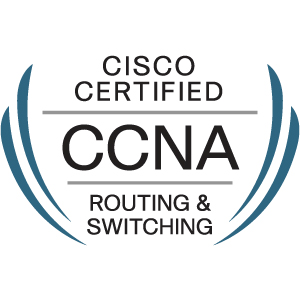 Objective.Network administrationIT system administrationFacilities Control supportSystems securityIT resource planningTraining and developmentTeam leadershipDevelop technical standardsSystem configurationSkills In Computer Networks Experience Projects.Work Experience And Responsibilities.Educational Details.Driving Licence: Light Duty (Valid).